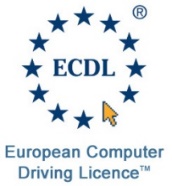 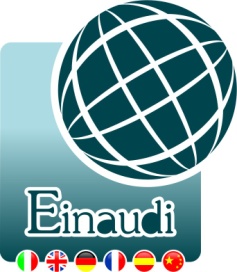 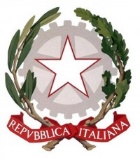 Ministero dell’Istruzione e del MeritoISTITUTO TECNICO ECONOMICO STATALE“Amministrazione, Finanza e Marketing: Relazioni Internazionali – Turismo”“LUIGI EINAUDI”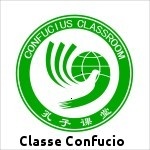 Via San Giacomo, 13 – 37135 VeronaTel. 045/501110 - 045/582475Codice Fiscale:  80014180238  –  Sito Internet:  www.einaudivr.edu.ite-mail: vrtd05000t@istruzione.it  /  vrtd05000t@pec.istruzione.it   ______________________________________________________________________________________OGGETTO: Richiesta esami integrativi e di idoneitàIl/La sottoscritto/a ____________________________  genitore dello studente _________________  nato a _______________ residente a ___________________ in via _________________________________________________________ ________________________________________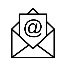 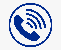 iscritto a: questo Istituto  classe _______ indirizzo ____________________________________________oppure: Istituto ______________________________________________________________________   indirizzo _________________________________________ classe ________________________   Esito anno scolastico 20__/20__    __________________________________________________(indicare se ammesso/non ammesso/ debiti formativi da recuperare, ritiro dalla frequenza in data________________)CHIEDEche sia valutato il curriculum scolastico dello studente al fine di sostenere eventuali esami di idoneità/integrativi per l’ammissione alla classe ________ indirizzo ____________________________ di questo Istituto per l’anno scolastico 20__/20__    2^ Lingua scelta  _________________________      3^ Lingua scelta  ______________________□ Acconsente al trattamento dei dati ai soli fini istituzionali come da informativa letta e compresahttps://www.einaudivr.edu.it/wp-content/uploads/2022/10/SEGNATURA_1666785011_202210_InformativaGDPR_Genitori.pdf□ Ha preso visione del patto educativo di corresponsabilitàhttps://www.einaudivr.edu.it/wp-content/uploads/2022/06/PattoEducativoCorresponsabilita_agg.pdf□ Allega la documentazione scolastica necessaria (schede di valutazione finale e primo periodo)□ Dichiara di aver effettuato la scelta in osservanza delle norme in materia di responsabilità genitoriale ai sensi degli art. 316, 337-ter, 337-quater.data ____________________		Firma genitori (entrambi) e studente maggiorenne                                                                                             	   ___________________________________                                 ________________________________________________________________________∞∞∞Spazio riservato all’Istituto (da inoltrare allo studente/famiglia)Valutata la documentazione presentata dallo studente e dalla famiglia ________________________________________________________________________________l’apposita commissione, per l’ammissione alla classe richiesta per l’a.s. 20__/20__, indica le seguenti discipline per le quali è necessario sostenere le prove prima dell’inizio dell’anno scolastico:L’elenco dei LIBRI DI TESTO in adozione è consultabile sul sito istituzionale (https://www.einaudivr.edu.it/)										Per la Commissione										________________Per completezza di informazione e per agevolare il confronto tra i PIANO DI STUDI delle diverse Scuole, si riporta in calce il PIANO DI STUDI dell’ITES L. Einaudi contemplato nel PTOF (consultabile sul sito istituzionale https://www.einaudivr.edu.it/) con l’articolazione delle discipline curricolari. DISCIPLINAANNUALITÀ da integrareTIPOLOGIA PROVAS = scritto  O = oralePRIMO BIENNIO comune ad entrambi gli indirizziPRIMO BIENNIO comune ad entrambi gli indirizziPRIMO BIENNIO comune ad entrambi gli indirizziMATERIE D'INSEGNAMENTOPRIMASECONDA Lingua e Letteratura Italiana44 Storia22 Lingua Inglese33Seconda Lingua Straniera (tra Tedesco, Francese o Spagnolo)43Diritto ed economia22Matematica44Scienze integrate (Scienze della Terra e Biologia)22Scienze integrate (Fisica)2-Scienze integrate (Chimica)-2Geografia23Informatica22Economia aziendale  22Scienze motorie e sportive22Religione Cattolica o attività alternative11Totale ore3232AMMINISTRAZIONE, FINANZA E MARKETING-RELAZIONI INTERNAZIONALI PER IL MARKETINGAMMINISTRAZIONE, FINANZA E MARKETING-RELAZIONI INTERNAZIONALI PER IL MARKETINGAMMINISTRAZIONE, FINANZA E MARKETING-RELAZIONI INTERNAZIONALI PER IL MARKETINGAMMINISTRAZIONE, FINANZA E MARKETING-RELAZIONI INTERNAZIONALI PER IL MARKETING   SECONDO  BIENNIO   SECONDO  BIENNIO  5^ ANNOMATERIE D'INSEGNAMENTOTERZAQUARTAQUINTALingua e Letteratura Italiana444Storia222Lingua Inglese333Seconda Lingua Straniera (a scelta tra Francese, Spagnolo o Tedesco)333Terza Lingua Straniera (a scelta tra Francese, Tedesco, Spagnolo o Cinese)333Diritto222Matematica333Tecnologie della comunicazione22Relazioni internazionali223Economia aziendale e geopolitica556Scienze motorie e sportive222Religione Cattolica o attività alternative111Totale ore323232TURISMOTURISMOTURISMOTURISMOSECONDO  BIENNIOSECONDO  BIENNIO5^ ANNOMATERIE D'INSEGNAMENTOTERZAQUARTAQUINTALingua e Letteratura Italiana444Storia222Lingua Inglese333Seconda Lingua straniera (a scelta tra Francese,  Tedesco o Spagnolo)333Terza Lingua straniera (a scelta tra Francese, Tedesco, Spagnolo o Cinese)333Matematica333Discipline Turistiche e Aziendali444Geografia Turistica222Diritto e Legislazione Turistica333Arte e Territorio222Scienze Motorie e Sportive222Religione Cattolica o Attività Alternative111Totale ore323232